LRTA Membership Form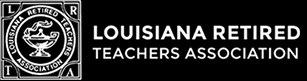 Louisiana Retired Teachers Association9412 Common St., Suite 5, Baton Rouge, LA 70809LRTA Membership OptionsLRTA annual dues include membership from April 1-March 31 the following year. Several choicesare available for payment of LRTA dues.Please indicate your preference below:Note: Dues paid to LRTA are NOT deductible as charitable contributions for federal income tax purposes.Reminder: Please support your local and district units through your dues and your participation.Fill out the form, print it, and mail to LRTA, 9412 Common St., Suite 5, Baton Rouge, LA 70809.Signature:_______________________________________________Date:__________________________Title (X in front)MissMissMs.Mrs.Mr.Dr.NameSocial Security No.Mailing AddressCityStateStateStateZIPTelephone(       )(       )(       )(       )(       )(       )(       )(       )(       )(       )(       )(       )(       )(       )(       )(       )(       )(       )(       )Email AddressAre you a member of a local unit?YesYesNoNoLocal Unit NameSt. Bernard Retired Teachers AssociationSt. Bernard Retired Teachers AssociationSt. Bernard Retired Teachers AssociationSt. Bernard Retired Teachers AssociationSt. Bernard Retired Teachers AssociationSt. Bernard Retired Teachers AssociationSt. Bernard Retired Teachers AssociationSt. Bernard Retired Teachers AssociationSt. Bernard Retired Teachers AssociationSt. Bernard Retired Teachers AssociationSt. Bernard Retired Teachers AssociationSt. Bernard Retired Teachers AssociationSt. Bernard Retired Teachers AssociationSt. Bernard Retired Teachers AssociationSt. Bernard Retired Teachers AssociationSt. Bernard Retired Teachers AssociationSt. Bernard Retired Teachers AssociationSt. Bernard Retired Teachers AssociationSt. Bernard Retired Teachers AssociationAnnual Member Dues-$30 (check enclosed)  If you are an active teacher, you can join as an Associate member for $12/year. (see below)Life Member Dues-$600 (check enclosed)Annual Associate Dues-$12 (check enclosed)Continuous Member-$30 (deduction authorized) 
I authorize the Teachers' Retirement System of Louisiana to deduct my LRTA dues from my retirement check annually on April 1. I understand that I may cancel this authorization at any time by written request to the LRTA office.  Please make checks payable to LRTA and mail with the membership form to the LRTA office.